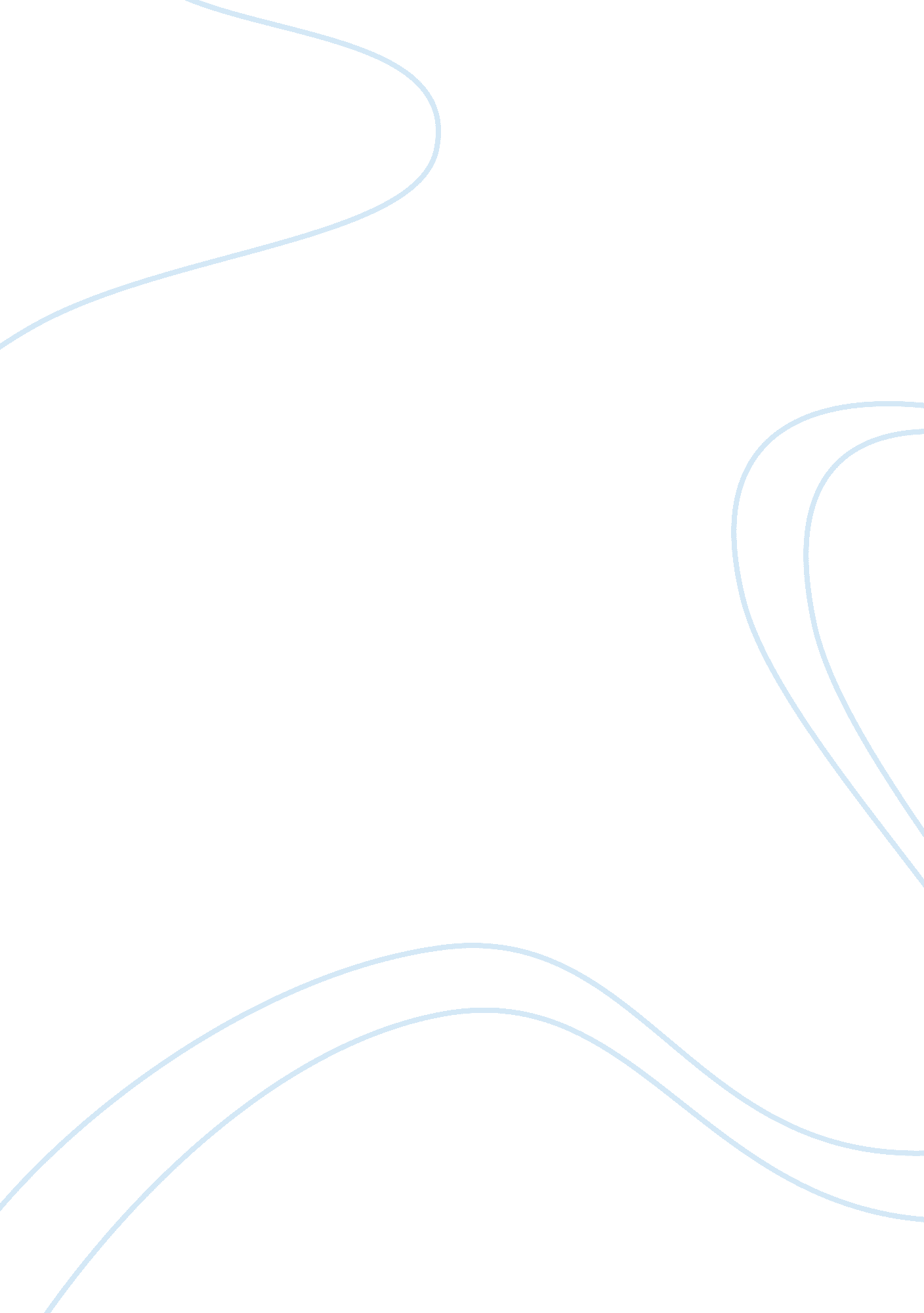 Panglao island nature resort and spaSport & Tourism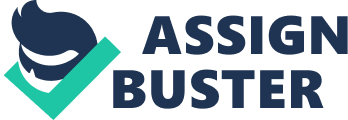 PANGLAO ISLAND NATURE RESORT AND SPA MEMBERS: * Jessie A. Bunda * Cathleen Tieng * Caitlinvic Palagtiw * Rosemarie Herrera December 13, 2011 TOUR002 The Panglao Island Nature Resort & Spa, Philippines is on Panglao Island connected to Bohol Island by 2 bridges. Located amidst peaceful palm tree gardens and a white powdery beach. The thatched roof guest cottages are built in clusters using natural materials. The elegant beachfront Panglao Island Nature Resort & Spa is ideal from which to escape from the stresses of life. Chapter 1 and 2 I t is a common knowledge to people that Philippines one of the most popular tourist destination; charming visitors from all over the world with its natural and cultural wonders. There are many tourist destination like Boracay . Puerto Gallera Puerto Prinsesa etc. But then Filipinos discovered that these cases are not the only one that showcases the beauty of the Philippines for they have discovered Bohol’s Panglao Island Nature Resort and Spa. The main objective of Bohol Panglao Island Nature Resort and Spa is to showcases their beatific places, beaches and landscapes. And help some locals earn money by patronizing their services. Bohol’s Panglao Island Nature Resort and Spa has their own mission vision to be followed and served as an inspiration for them to give their Bohol’s Panglao Nature Resort and Spa aspire to become the most sought after adventure resort in the Philippines giving guest the most exciting and unforgettable vacation they will experience. Bohol Panglao Island Nature Resort and Spa seeks to achieve the unique ability to provide guest with sincere hospitality never ending fun and adventure through Scuba Diving Island hopping and land tours. TIME TABLE | OCTOBER | NOVEMBER | DCEMBER | PLANNING | | | | RESEARCH | | | | OBJECTIVE | | | | MISSION AND VISION | | | | FEASIBILITY STUDY | | | | CONCLUSION | | | | EXPECTED TO BE DONE ACCOMPLISHED Chapter 3 E scape to a slice of paradise and experience Bohol’s cerebrated sights and sounds in the island’s most luxurious beach resort. Invigorate your senses amidst lush tropical landscapes embraced by clear, turquoise waters and dazzling white-sand beaches. Indulge yourself and relax in world-class amenities while we pamper you with warmth that is classic Boholano. From sun-kissed hills to underwater wonders exotic wildlife, Bohol is a tropical sanctuary of natural beauty. Feel its festive charm pulsating through Panglao island nature resort. Here you can experience all the beauty that Bohol has to offer. We’ll make your stay in Bohol the perfect island getaway. Panglao Island Nature Resort and Spa is located at Bingag, Dauis in the island of Panglao, Bohol, Philippines. Panglao island nature resort and spa is small cluster of accommodations have private spacious patios with comfortable chaise lounge, an ideal spot for room service for breakfast or leisure reading. Rooms are equipped with the state of the art amenities. They have a total of 68 labeled as superior room, sea view bungalow, and forest/garden room; which are all equipped with remote control air-conditioning, in-room bottled drinking water, coffee and tea making facility, hot and cold shower, cable television, IDD/NDD telephone, refrigerator and minibar, coffee and tea making facility, complimentary 2 bottled mineral water daily, basket of fruits upon arrival, hair dryer, room safe, baby crib upon request, 220V electrical pints, transformers (110V) upon request, key-card security lock system, and veranda / patio furnished with a drying rack, a coffee table and chairs. In addition, Panglao Island Nature Resort and Spa have the following facilities like conference rooms, business center, Wi-Fi internet access located at the restaurant and lobby area only, fitness gym, outdoor fitness station, children’s playground, game area with billiard table, table tennis, dart board and chess board, badminton court, sport club with green clay and Tru-Flex tennis courts, jogging part, DVD/CD player, KTV room and kiddie rides, infinity pool with whirlpool and swim-up pool bar, four-lane lap pool, white sand beach, dream islet (you can walk to it during low tide), equipment for kayaking, windsurfing, snorkeling & biking, and parking the management ensures that service is impeccable and the staffs are the friendliest one will ever meet. Also Panglao Island Nature Resort and Spa have Mit-Hi spa which is a good get-away from the hustle and bustle of everyday city living. It is a great escape into a haven of peace and tranquility as you step into Mit-Hi, the spa at Panglao Island Nature Resort. Immerse yourself in the enchanting sounds of tranquil music while our experienced spa attendants pamper you with soothing therapies and beauty treatments. And when you wake up from this uplifting experience, you step of Mit-Hi feeling refreshed and energized. Panglao island nature resort and spa requires a minimum of two nights stay as their hotel policy. The resort has three classifications of room, namely, superior, sea view, and forest/garden room. The superior room price ranges to 9. 000Php-25, 000Php. The sea view bungalow room price ranges from Php17, 000 35, 000Php. Lastly, the forest/garden bungalow room price ranges from 12, 000-28, 000. These prices are inclusive of the following: buffet breakfast and dinner, round trip Tagbilaran city airport/seaport transfers, welcome drink ; welcome fruits in the room; in-room bottled drinking water, coffee & tea making facility with coffee & tea 30-minute Mit-Hi Spa sampler or 30-minute use of sauna & stream room (one time only); children are not included. Use of game room, infinity & spa’s pools, beach & dream islet; kayak & motorized boat (subject to reservation and availability). Visit to the resort’s underground Cambagat cave. In addition to the services, they provide rollaway bed for the extra person/s, child 9 years of age and below can share bed with adult free of accommodation only; meals are charged accordingly. An a la carte children’s menu is also available in the café Luisa. Baby cot is provided free of charge available on request. We allow only 2 children in a room with parents. Check-out time 12: 00 noon; best efforts will be made to make rooms available by 2: 30p. m Panglao Island Nature Resort and Spa is located at Bingag, Dauis 6339. Bohol. Philippines tourists can get there in several ways; first is by rental and driving along downtown Tagbilaran which can be for about fifteen minutes second is by driving from the airport to the resort which will will take about twenty minutes, lastly is by taking a fast craft from Cebu to the resort which will take approximately about two hours’ time. While heading to the resort, tourists will pass by several other attractions; one of which is the Baclayon church and Baclayon port. This church is famous and one of oldest church in Bohol. It is famous for having an image in one side of its wall. Also it is only church which was built using egg whites as its adhesive. Panglao island nature resort and spa promotes their exquisite hotel through various mediums. First, the resort uses television for their resort through radio. For local particularly Boholanos, they promote their resort by giving out flyers, brochures, and other hand-held reading materials. Travel agencies also help with the resort advertisement for they are the one responsible to take and attract the tourists to lodge at Panglao island nature resort and spa. The resort also follow with the flow of innovation regarding to modern technology. So, as result, they also use internet and video clips, for attracting tourists around the world, and to advertise their resort nationally and globally. With the use of these mediums, Panglao island nature resort and spa receives tourist with different nationalities and even local visitors who would like to experience a one-of-a-kind vacation of which they could never forget. Chapter 4 B ased on the study Panglao is an island in the Philippines located in the Central Visayas. Politically, it is divided into two municipalities: Dauis and Panglao, both of Bohol Province. Panglao is located southwest of the island of Bohol and east of Cebu. In early history, Panglao was known to Chinese, Malay, Siamese and Indonesian traders. In 1803, Spanish explorers came to the shores of Panglao in search of fresh water. At the time a couple of natives on the seashore were making fishing devices called " panggaw". One of the Spaniards asked what the name of the island was. The natives--who thought the visitors were asking what they were making--then replied " panggaw". Hence, from that term, was derived the name Panglao. Currently Panglao is the one of the top tourist destinations in the Philippines. Panglao is a fourth class municipality in the province of Bohol, Philippines. It is one of two municipalities that make up Panglao Island, the other being Dauis. According to the 2007 census, it has a population of 25, 558 people. Panglao has a terrain that range from plain, hilly to mountainous. Panglao is made of Maribojoc Limestone, the youngest of the limestone units found in the western area of Bohol. The limestone composition halted the development of an airport as coralline limestone is soluble which causes formation of caves and sinkholes. One interesting geological feature found in the island is the Hinagdanan Cave which has an underground water source. The cave is an important water source as the island has no rivers or lakes. 